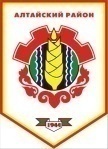 Российская ФедерацияРеспублика ХакасияСовет депутатов Аршановского сельсоветаАлтайского района Республики ХакасияРЕШЕНИЕ22.06.2020       		                             с. Аршаново	                                  №318Заслушав и обсудив вопрос, Совет депутатов Аршановского сельсовета Алтайского района Республики Хакасия РЕШИЛ:Информацию о работе МКП «Тепло» за 2019-2020 годы  принять к сведению (Приложение).Обратить внимание руководства МКП «Тепло» (Котожекова А.Р.) на своевременность и качественность подготовки к отопительному сезону 2020-2021годы., проведение ремонтных работ в установленные сроки. С целью своевременной сдачи объектов  ЖКХ рекомендовать:- провести текущий ремонт котельной МКП «Тепло» до 01.09.2020г.4. Настоящее Решение вступает в силу со дня его принятия.Глава Аршановского сельсовета                                                       Н.А.ТанбаевАлтайского района Республики ХакасияО работе МКП «Тепло» за 2019-2020 годы